Character Education 2015.16									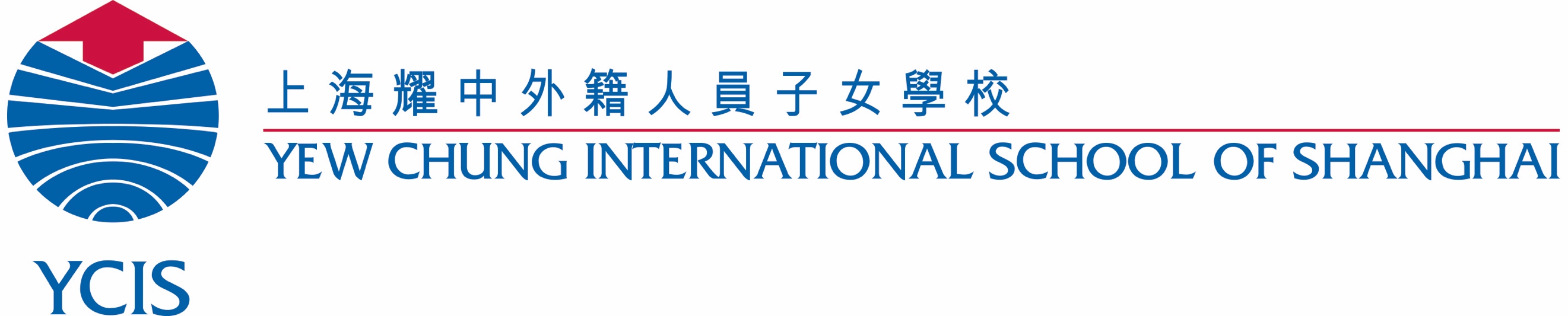 Class: ________ 													Philosophy & Objectives:Provide a holistic education that nurtures the whole person;Promote multiple-intelligence development to allow students to develop their own individual talents;Uphold moral and spiritual values based on Christian faith, affirming the worth and dignity of each individual while instilling in each student a caring attitude towards people and the environment;Nurture in each student an open outlook in life, respect for cultural diversity and the beliefs and values of all people, and a sense of commitment and social responsibility;Integrate high technology, sciences and the arts to allow students to adjust well in a competitive global society;Philosophy & Objectives:Provide a holistic education that nurtures the whole person;Promote multiple-intelligence development to allow students to develop their own individual talents;Uphold moral and spiritual values based on Christian faith, affirming the worth and dignity of each individual while instilling in each student a caring attitude towards people and the environment;Nurture in each student an open outlook in life, respect for cultural diversity and the beliefs and values of all people, and a sense of commitment and social responsibility;Integrate high technology, sciences and the arts to allow students to adjust well in a competitive global society;Philosophy & Objectives:Provide a holistic education that nurtures the whole person;Promote multiple-intelligence development to allow students to develop their own individual talents;Uphold moral and spiritual values based on Christian faith, affirming the worth and dignity of each individual while instilling in each student a caring attitude towards people and the environment;Nurture in each student an open outlook in life, respect for cultural diversity and the beliefs and values of all people, and a sense of commitment and social responsibility;Integrate high technology, sciences and the arts to allow students to adjust well in a competitive global society;Key Concept:Understanding the importance of showing good character within your family, circle of friends and school. Key Concept:Understanding the importance of showing good character within your family, circle of friends and school. Key Concept:Understanding the importance of showing good character within your family, circle of friends and school. Wisdom: 明智(Owl猫头鹰)Wisdom is making right choices every day.明智是每天做出正确的选择。Thinking Tools:Balloon factsBrainstorming webWeek 29 – Week 3311 April 2019 – 9 May 2019Key Understandings:Students will understand that…Wisdom is more than being smart.Wisdom is learning to use what one knows to make good decisions.Wisdom requires thinking before acting.Mistakes are an integral component in making one wise by learning from them.Essential Questions:How can you show wisdom at home or at school?Why is it important to show wisdom?How can you develop wisdom?How would you make good choices today?I will statements:I will listen to my inner voice.
我要倾听内心的声音。I will be a lifelong learner.
我要成为一名终身学习者。I will seek advice.
我要寻求建议。I will make responsible choices.我要做出负责任的选择。 Activities:Read and discuss the story of the ‘Great Horned Owl’page 4&5 of the Character First Manual file: “9.WISDOM.pdf”Read and discuss the story of Wisdom in History, ‘the Making of a Leader’ page 6&7 “9.WISDOM.pdf” Wisdom word trace Y1-Y2Copy the I WillsWisdom Acrostic PoemOpposites:  Wisdom vs foolishness Write a poem about the owlWisdom song/poem in “9.WISDOM.pdf” on pg. 10&11Defining wisdom (reflecting on quotes from various writers) “Defining Wisdom quotes”Activities:Read and discuss the story of the ‘Great Horned Owl’page 4&5 of the Character First Manual file: “9.WISDOM.pdf”Read and discuss the story of Wisdom in History, ‘the Making of a Leader’ page 6&7 “9.WISDOM.pdf” Wisdom word trace Y1-Y2Copy the I WillsWisdom Acrostic PoemOpposites:  Wisdom vs foolishness Write a poem about the owlWisdom song/poem in “9.WISDOM.pdf” on pg. 10&11Defining wisdom (reflecting on quotes from various writers) “Defining Wisdom quotes”Activities:Read and discuss the story of the ‘Great Horned Owl’page 4&5 of the Character First Manual file: “9.WISDOM.pdf”Read and discuss the story of Wisdom in History, ‘the Making of a Leader’ page 6&7 “9.WISDOM.pdf” Wisdom word trace Y1-Y2Copy the I WillsWisdom Acrostic PoemOpposites:  Wisdom vs foolishness Write a poem about the owlWisdom song/poem in “9.WISDOM.pdf” on pg. 10&11Defining wisdom (reflecting on quotes from various writers) “Defining Wisdom quotes”Read/Watch Pinocchio:As you read or watch (red/wet days) remind the students about the decision Pinocchio makes. Why did he make them? What happened as a result? How could he have prevented his troubles? Did he learn from his mistakes?Pinocchio video url: smb://10.3.1.1/Teachers/@Teachers Pub/@PRIMARY/Character Education/2018-2019/Pinocchio.Limited.Issue.1940.DVDrip.x264.AC3-IDE.mkv(it’s over 3GB in size. Original video)Art/Craft:Owl Mobile- use the activity on pg. 10 of “9.WISDOM.pdf” to reinforce the I willsColouring- colour the owlVarious activitiesICT:Research fun facts about owlsAnger Management:Several activities that points to the consequences of being angry and what can be done to remain calm: “Stop-think-Go do.pdf”; “How to handle anger.docx”; “Anger Map.pdf”Science Activity: Green Thumb WisdomDownload “Green Thumb Wisdom.pdf” This activities is geared for the lower primary and teaches about caring for plants.Math Activitiy: A game that teaches student to be cooperative to get the most points possible and to make wise decision. Download “Number Battle.pdf”